NEWS RELEASEFor Statewide Distribution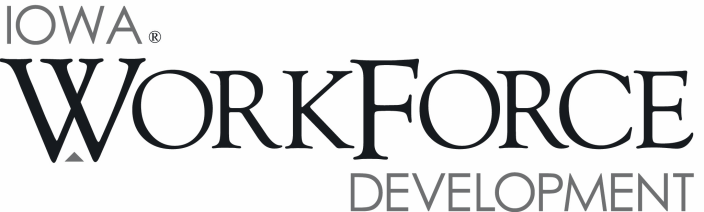 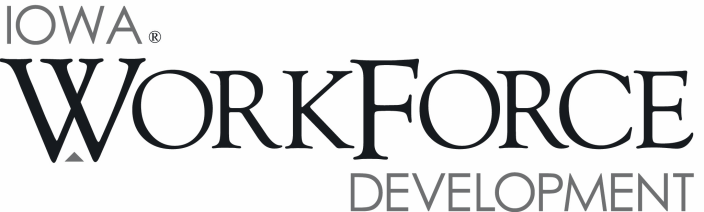 For Release: 9:00 a.m.Date:  January 24, 2017Contact: Courtney Maxwell Greene (515) 281-9646